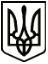 УкраїнаМЕНСЬКА МІСЬКА РАДАЧернігівська область (сьома сесія восьмого скликання)РІШЕННЯ 30 червня 2021 року	№ 369Про створення комісії з питань перейменування вулиці Жукова та провулку Жукова в місті Мена Чернігівської областіРозглянувши лист-звернення громадянки А.Прокопенко від 18.06.2021 року щодо перейменування вулиці Жукова та провулку Жукова в місті Мена Чернігівської області, враховуючи необхідність вивчення питання щодо доцільності перейменування вулиці та провулку Жукова в місті Мена та проведення, за необхідності, процедури перейменування з урахуванням інтересів громади, керуючись ст. 26 Закону України «Про місцеве самоврядування в Україні», Законами України «Про засудження комуністичного та націонал-соціалістичного (нацистського) тоталітарних режимів в Україні та заборону пропаганди їхньої символіки», «Про присвоєння юридичним особам та об’єктам права власності імен (псевдонімів) фізичних осіб, ювілейних та святкових дат, назв і дат історичних подій», Менська міська рада ВИРІШИЛА : Створити комісію з питань перейменування вулиці Жукова та провулку Жукова міста Мена Чернігівської області (далі – Комісія) в складі:Голова комісії:Гнип В.І. – заступник міського голови з питань діяльності виконавчих органів ради.Заступник голови комісії:Прищепа В.В. – заступник міського голови з питань діяльності виконавчих органів ради.Секретар комісії:Ілюшкіна Д.В. – головний спеціаліст відділу архітектури та містобудування Менської міської ради.Члени комісії:Стародуб Л.О – керуючий справами виконавчого комітету Менської міської ради.Лихотинська Л. А. – начальник відділу архітектури та містобудування Менської міської ради.Черток В.Б. – депутат Менської міської ради, голова постійної депутатської комісії з питань регламенту, етики, законності та правопорядку.Марцева Т.І. – заступник начальника юридичного відділу Менської міської ради.Крутий В.О. – директор Менського краєзнавчого музею ім. В.Ф.Покотила.Визначити завданням комісії - вивчення питання щодо необхідності перейменування вулиці Жукова та провулку Жукова міста Мена на нові назви. Рекомендувати комісії забезпечити висвітлення питань, пов’язаних з необхідністю перейменування вулиці Жукова та провулку Жукова міста Мена через офіційний сайт Менської міської ради.Після вивчення питання щодо необхідності впорядкування та виправлення найменувань вулиці Жукова та провулку Жукова міста Мена на нові назви, підготувати пропозиції та подати на розгляд сесії Менської міської ради.Контроль за виконанням рішення покласти на постійну комісію з питань регламенту, етики, законності та правопорядку Менської міської ради.Міський голова	Г.А.Примаков